TUGAS AKHIR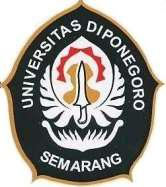 Periode 154Landasan Program Perencanaan dan Perancangan ArsitekturRUMAH SAKIT KHUSUS KETERGANTUNGAN OBATYOGYAKARTA PENDEKATAN ARSITEKTUR ORGANIKDiajukan untuk memenuhi sebagian persyaratan guna memperoleh gelarSarjana ArsitekturOleh:MUHAMMAD NUR ZIKRI RAHARDIANNIM. 21020118140056PROGRAM STUDI SARJANA ARSITEKTURDEPARTEMEN ARSITEKTURFAKULTAS TEKNIKUNIVERSITAS DIPONEGOROSEMARANG2022